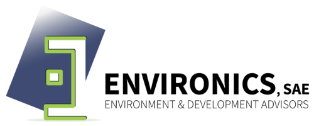 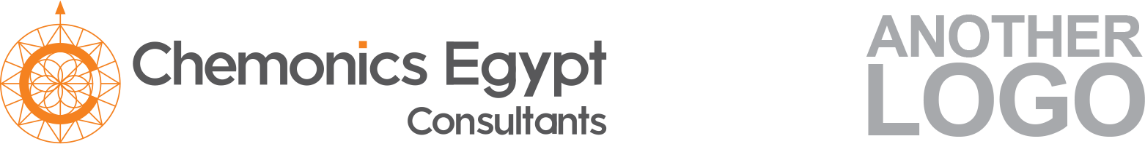 Fact Sheet WS03: Prevent waste by avoiding the usage of single use itemFact Sheet WS03: Prevent waste by avoiding the usage of single use itemOverviewOverviewObjectiveReduce the use of single use itemsWaste reductionActiongenerate an inventory of the types and sources of on-site waste generationEfficient ordering and storageLocal sourcing and  packaging returnSelect low packaging productsEfficient  housekeepingEfficient document managementKey ChallengesApplicability, convincing the guests with alternativesRegulatory AspectsNone ProcessProcessComplexityLow to Moderate Equipment & Material Reusable utensilsHuman ResourcesHSE ConsiderationsConsiderationsAdvantagesWaste ReductionDecrease cost of waste handling and disposablefinding useful alternatives to landfill,DisadvantagesSearch for single use products alternativesImpact/BenefitsImpact/BenefitsEnvironmentalPreventing waste reduces the following environmental pressures: resource depletion land occupation soil contamination water pollution air pollution GHG emissions. Employment OpportunitiesNone